Read the attached article from the San Jose Mercury News.  Using the suggestions from the power points and the video (your notes from yesterday), rewrite this review to a 30-second spot for KMMS: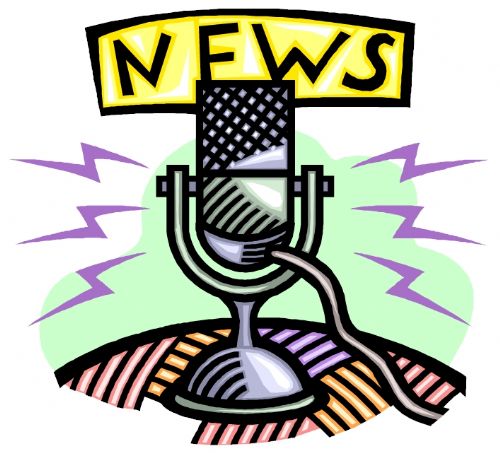 